1. Jim hates fracking. He wants to make it illegal to remove natural grass from the ground because it might contaminate the drinking water. Which of the following is the most effective strategy for making fracking illegal?Organize a march outside of the city government buildingsBoycott Natural GasVote to make Fracking illegalOrganize a Picket line outside of the Natural Gas Company2. Jim: “Hey Congressman, I will give you $100,000 to spend on your next political campaign. In return, you have to make Fracking illegal in the US.”Congressman: “Sure thing, dude.”Based on the quotes above, select the answer that best explains the quote above.This is Lobbying and it’s legalThis is Lobbying and it’s against the lawThis is Gerrymandering and is legal at the Federal levelThis is a Boycott and it’s legal for citizen’s3. Jim just freaked out in the grocery store. Last week Jim bought a soda for $1. Today, it cost him $1.05. Jim lost his mind and was kicked out. The grocery store tried to explain the situation. What should the Grocery store tried to say?A. Your money increases in value as the supply goes up – it’s inflation, you can’t by what you used toB. Your money increases in value as the supply goes down – it’s inflation, you can’t by what you used toC. Your money decreases in value as the supply goes down – it’s inflation, you can’t by what you used toD. Your money decreases in value as the supply goes up – it’s inflation, you can’t by what you used to4. This North Carolina document annulled (removed) the King’s Laws in 1775.A. Mecklenburg ResolvesB. Halifax ResolvesC. Charlotte CourierD. Raleigh Write-Up5. This North Carolina document declared independence from Great Britain in 1776. It was written three months before the Declaration of Independence.A. Mecklenburg ResolvesB. Halifax ResolvesC. Declaration of IndependenceD. Raleigh Write-Up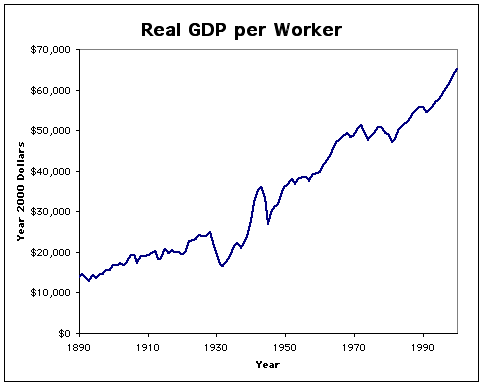 6. Analyze the Gross Domestic Product chart above. Which of the following CANNOT be surmised (concluded)?Overall, The economy Is growingEconomies are cyclical. Sometimes they grow and sometimes the shrinkUnemployment is higher in 1990 than in 1930Between 1930 and 1950, the economy shrunk at least twice7. Which of the following is NOT true about the Articles of Confederation?The articles created a strong national governmentThe articles failed to establish a common currency in the USThis was the first national government in the USThe articles were too weak and rebellions threatened to destroy the nation8. Which of the following defines the civics and government concept of Popular Sovereignty?The government cannot do anything it wants.The government is divided into three separate branches.People have the power. This power is exercised by voting.The name of system that explains how the branches of government limit each other.9. Which of the following defines the civics and government concept of Limited Government?The government cannot do anything it wants.The government is divided into three separate branches.People have the power. This power is exercised by voting.The name of system that explains how the branches of government limit each other.10. Which of the following defines the civics and government concept of Checks and Balances?The government cannot do anything it wants.The government is divided into three separate branches.People have the power. This power is exercised by voting.The name of system that explains how the branches of government limit each other.11. Which of the following defines the civics and government concept of Separation of Powers?The government cannot do anything it wants.The government is divided into three separate branches.People have the power. This power is exercised by voting.The name of system that explains how the branches of government limit each other.12. Which of the following defines the civics and government concept of Republicanism?People are born with these and it is the government’s job to protect themThe division of power between National, State, and Local Government.The Study of citizenship.Citizens elect officials to make laws on our behalf.13. Which of the following defines the civics and government concept of Individual Rights?People are born with these and it is the government’s job to protect themThe division of power between National, State, and Local Government.The Study of citizenship.Citizens elect officials to make laws on our behalf.14. Which of the following defines the civics and government concept of Federalism?People are born with these and it is the government’s job to protect themThe division of power between National, State, and Local Government.The Study of citizenship.Citizens elect officials to make laws on our behalf.15. Which of the following defines civics?People are born with these and it is the government’s job to protect themThe division of power between National, State, and Local Government.The Study of citizenship.Citizens elect officials to make laws on our behalf.16. Which of the following did NOT cause The Great Migration?A. Jim Crow LawsB. Lack of economic opportunitiesC. A surplus of jobsD. An alarming rate of lynching17. Which of the following does NOT describe the Virginia Colony?A. It was a business ventureB. The Virginia colony established the first representative government in AmericaC. The original plan was to make money from planting cash cropsD. Gold was not discovered, but the Virginia Company profited from raising Tobacco18. In terms of Mercantilism, what is vital to a European nation’s success?A. Importing goods at any priceB. Exporting goods to AmericaC. Acquiring more lands than other nations allows for cheap importing (mainly in America)D. Slavery did not make a difference during mercantile trade19. How did the Proclamation of 1763 affect the British Colonies?A. It limited western movement of settlersB. It led to an increase in fur tradingC. It prevented trade with American IndiansD. It led to the French and Indian War20. Which of the following is NOT a part of the Declaration of Independence?A. Unalienable RightsB. Religious FreedomC. GrievancesD. Declared Independence from England21. Which of the following citizens made smallest impact on North Carolina History?Jesse HelmsHenry Berry LowryTerry SanfordElla Baker22. Analyze the picture below.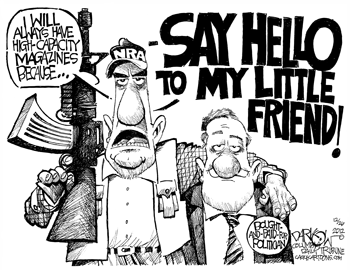 What statement is the cartoonist making with this political cartoon?Our democracy is weak because citizens under 18 cannot vote.The 2nd Amendment protects citizens’ right to own gunsPicketing is the most effective form of civic participationLobbying undermines the legitimacy of our democracy23. Analyze the picture below.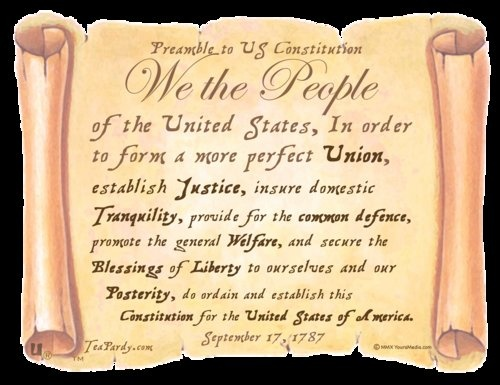 What Government concept is represented by the phrase “we the people” at the beginning of the US Constitution?Popular SovereigntyLimited GovernmentSeparation of PowersRule of Law24. Which of the following items is NOT scarce?A. PotatoesB. OilC. GoldD. Americans with college degrees in Math & Science25. On February 1, 1960, four college students sat down at a “whites-only” Woolworth’s lunch counter in Greensboro, North Carolina. They asked to be served and were refused. These students used the “sit-in” as nonviolent action against racial segregation. Images of the sit-ins spread through television and newspapers nationwide. Which statement reflects the influence on the civil rights movement of citizen action in Greensboro, North Carolina? A. Sit-ins failed to gain support, and lunch counters remained segregated. B. Sit-ins spread to other cities, helping to desegregate public facilities. C. Sit-ins, which were not supported by national civil rights leaders, slowed progress for desegregation. D. Sit-ins gained national support, but little action was taken by state governments to improve civil rights. 
